Стартовал проект «Где родился, там и пригодился»Региональный центр патриотического воспитания Свердловской области запустил проект «Где родился, там и пригодился» для детей из социально-реабилитационных центров для несовершеннолетних.Цель проекта - познакомить детей, оставшихся без попечения родителей, с новыми и интересными профессиями, которые есть в Свердловской области.В рамках первой встречи, которая состоялась в Невьянском социально-реабилитационном центре для несовершеннолетних, дети познакомились с профессией барбера (мужского парикмахера).Некоторым молодым людям сделали современные стрижки, а одного из них обучили азам профессии барбера, поскольку молодой человек в дальнейшем хотел бы работать в этой сфере. Мастер-класс и рассказ о профессии перемежались с исполнением живой музыки на разных инструментах. Позитивные эмоции детям были обеспечены.«У нашего проекта две основные задачи. Во-первых, дети, оказавшиеся в трудной жизненной ситуации, должны увидеть новые и интересные профессии, которые есть в Свердловской области. Чтобы они могли наметить себе профессиональные ориентиры и понять, что в поисках интересной работы не обязательно уезжать далеко, разные направления есть и у нас в регионе. Во-вторых, подарить детям эмоции и впечатления, которых им точно не достаёт. На первой встрече мы выполнили обе задачи!» - комментирует проект ведущий специалист по работе с молодёжью Регионального центра патриотического воспитания Свердловской области Юлия Титова«Я однажды зашёл в Невьянске в барбершоп и сразу понял, что хочу посвятить себя этой профессии. Очень рад, что к нам приехали настоящие барберы, чтобы рассказать о сфере, сделать нам современные стрижки и обучить азам. Роллан, один из гостей, рассказал мне все этапы качественной стрижки, дал поработать машинкой. Договорились, что я буду тренироваться и отправлять фото работ Роллану, мы обменялись контактами. Спасибо за такую возможность!» - прокомментировал Дмитрий, воспитанник Невьянского социально-реабилитационного центра для несовершеннолетних.Благодарим Барбершоп Франт Екатеринбург за сотрудничество!Можем с уверенностью сказать, проект успешно стартовал.
#РЦПВ96 #Екатеринбург #Регпроект_Патриотика66 #Свердловскаяобласть #Росмолодежь #ФАДМ #МинобрСвО #Мероприятия@rcpv96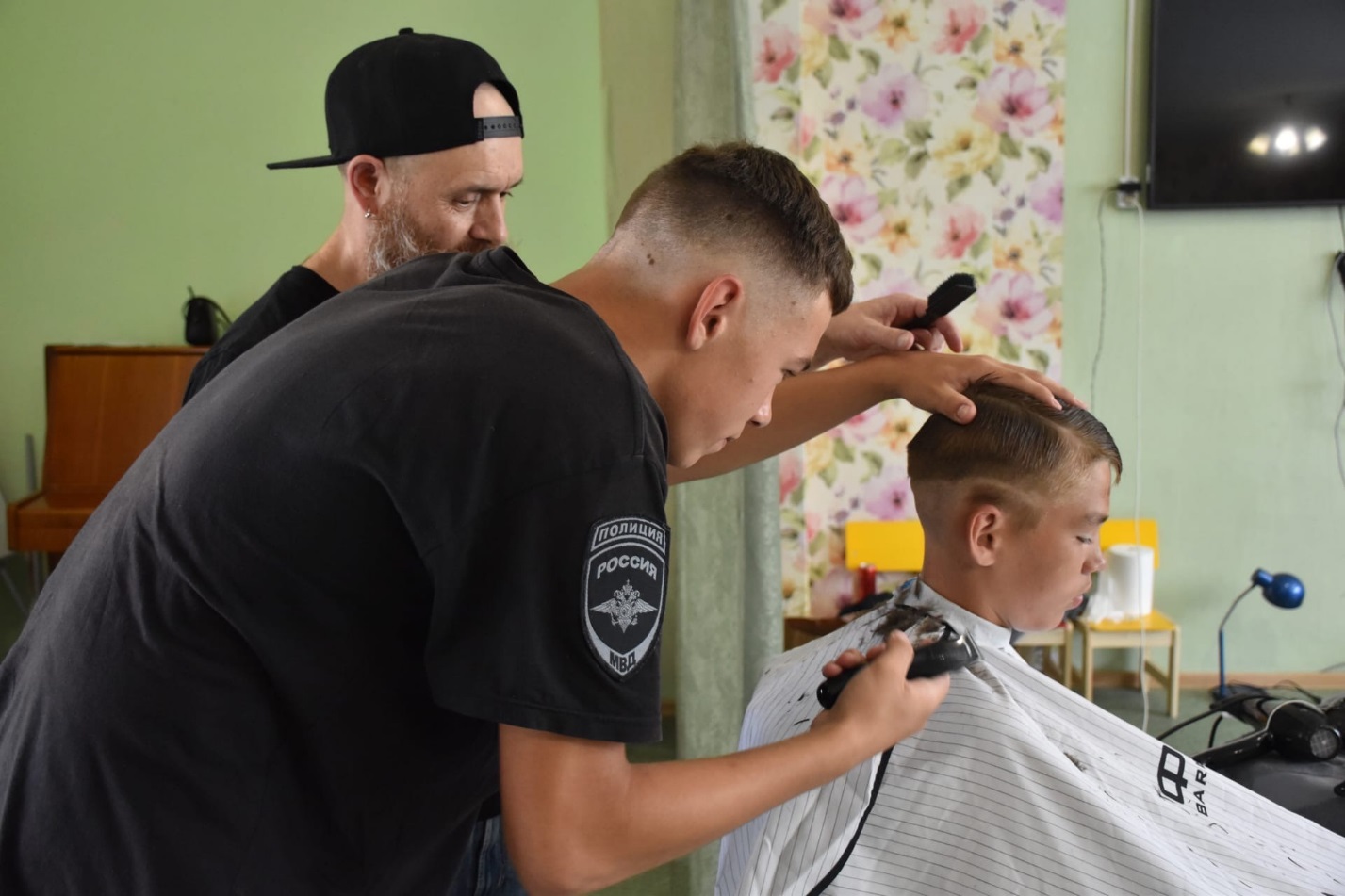 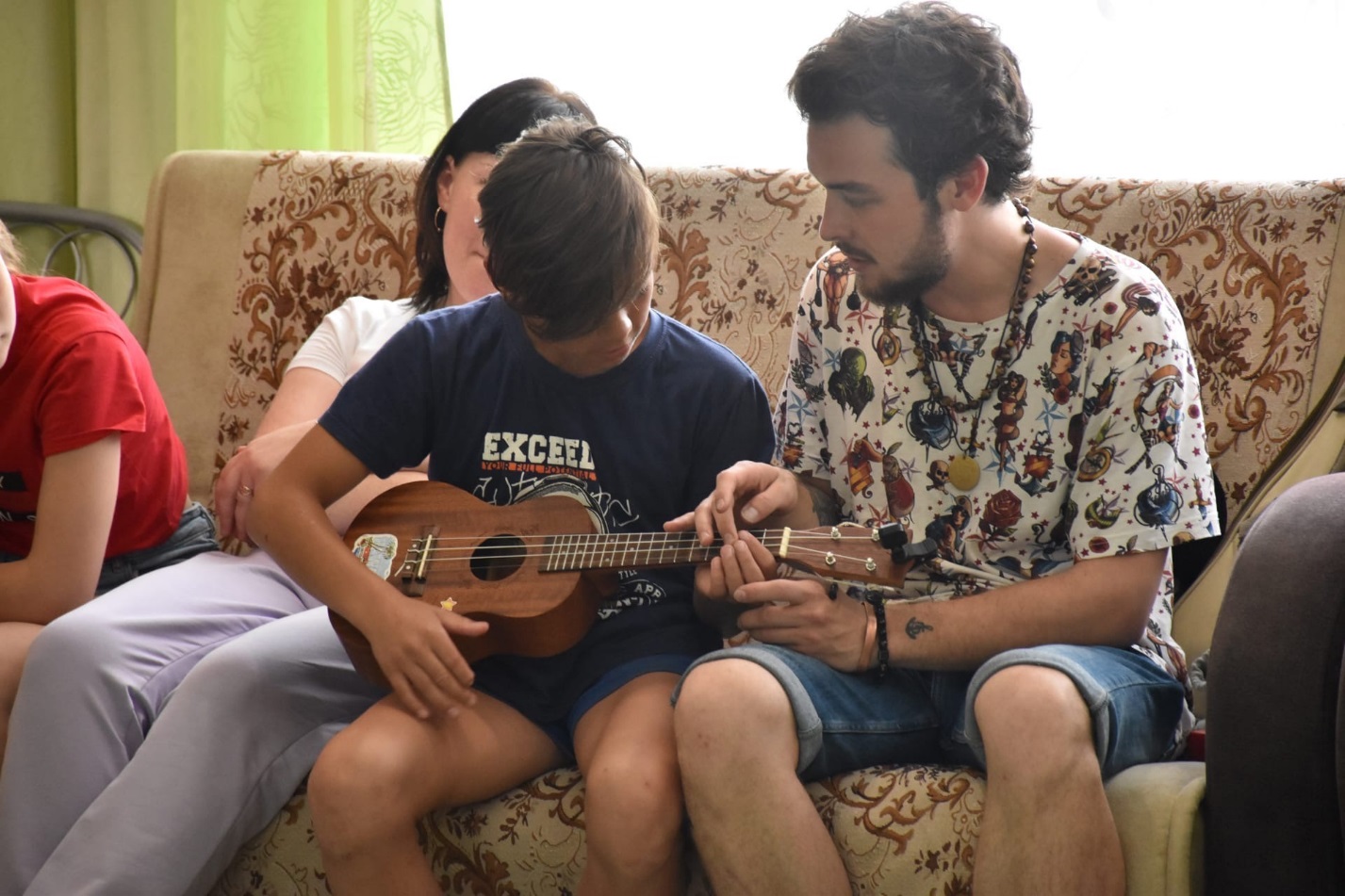 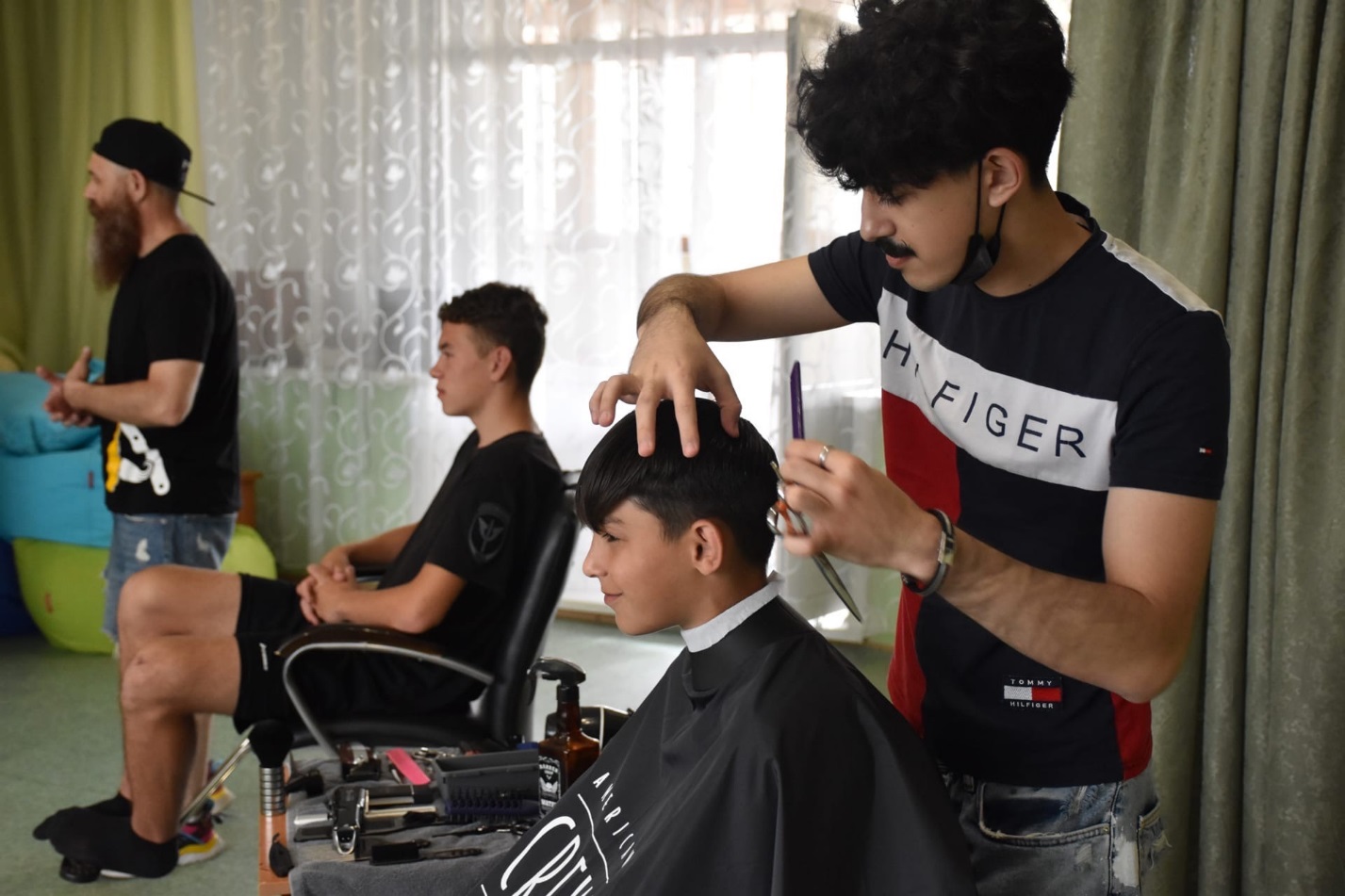 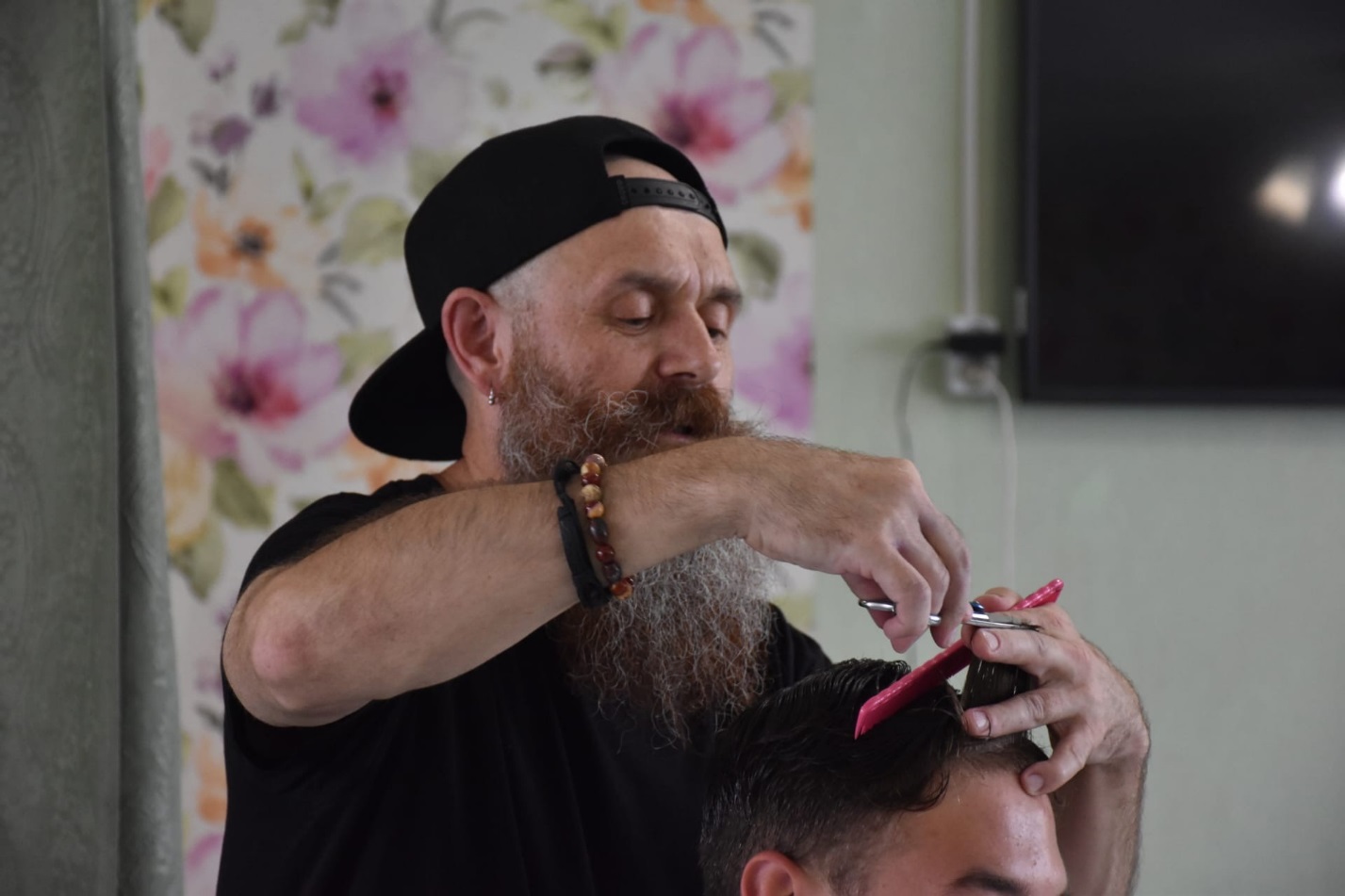 